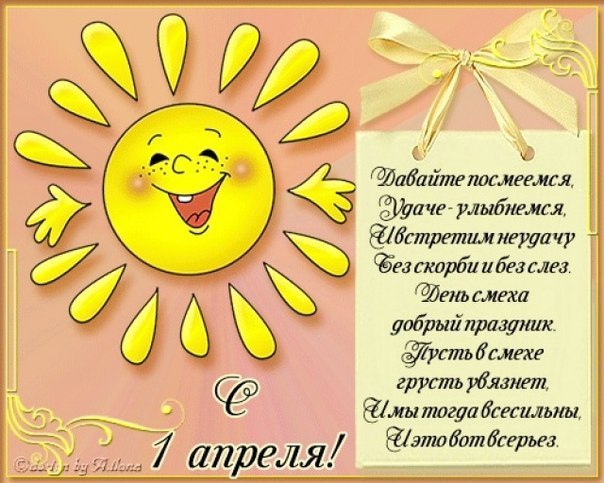 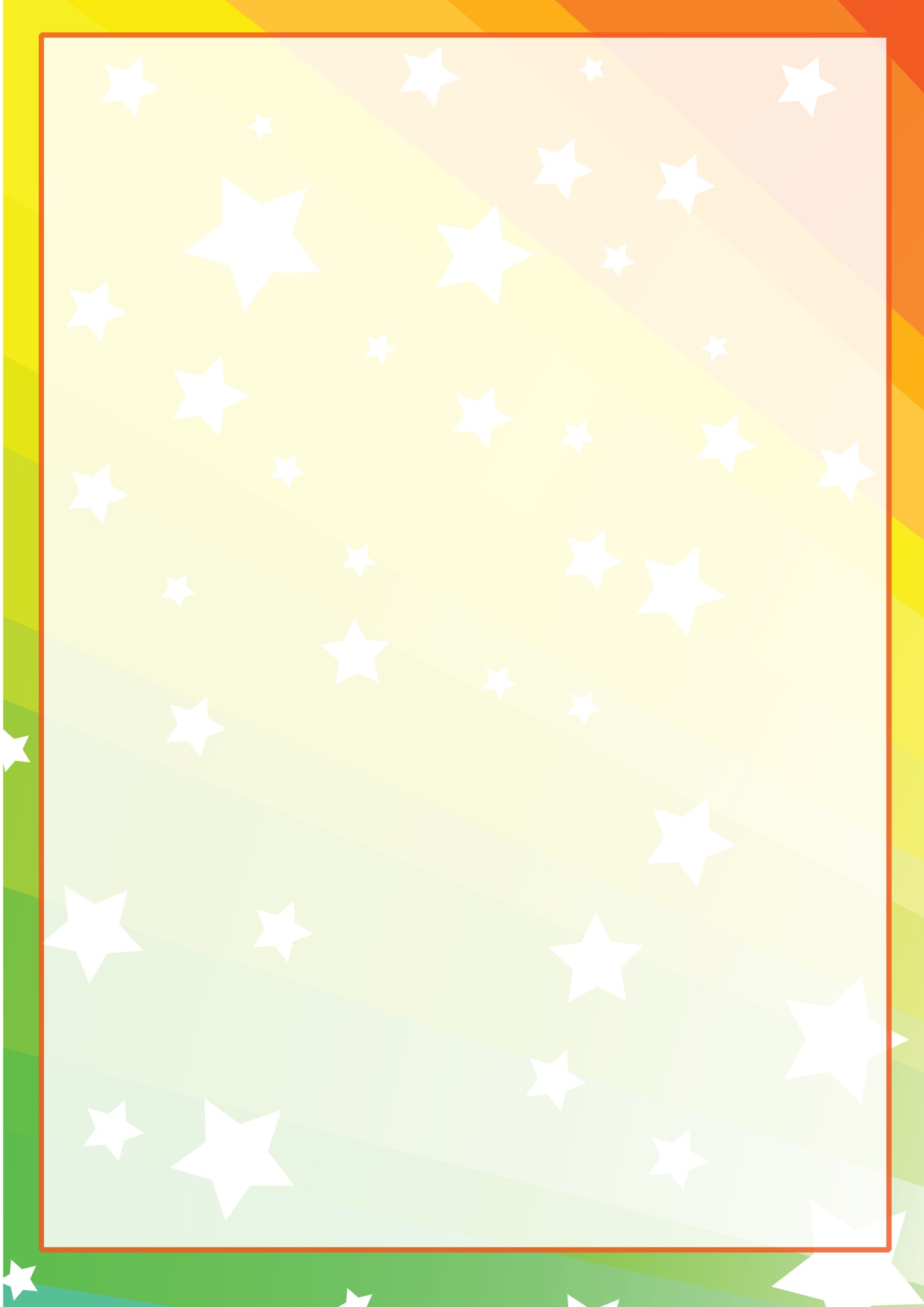 ЗДОРОВЫЙОБРАЗ
      ЖИЗНИ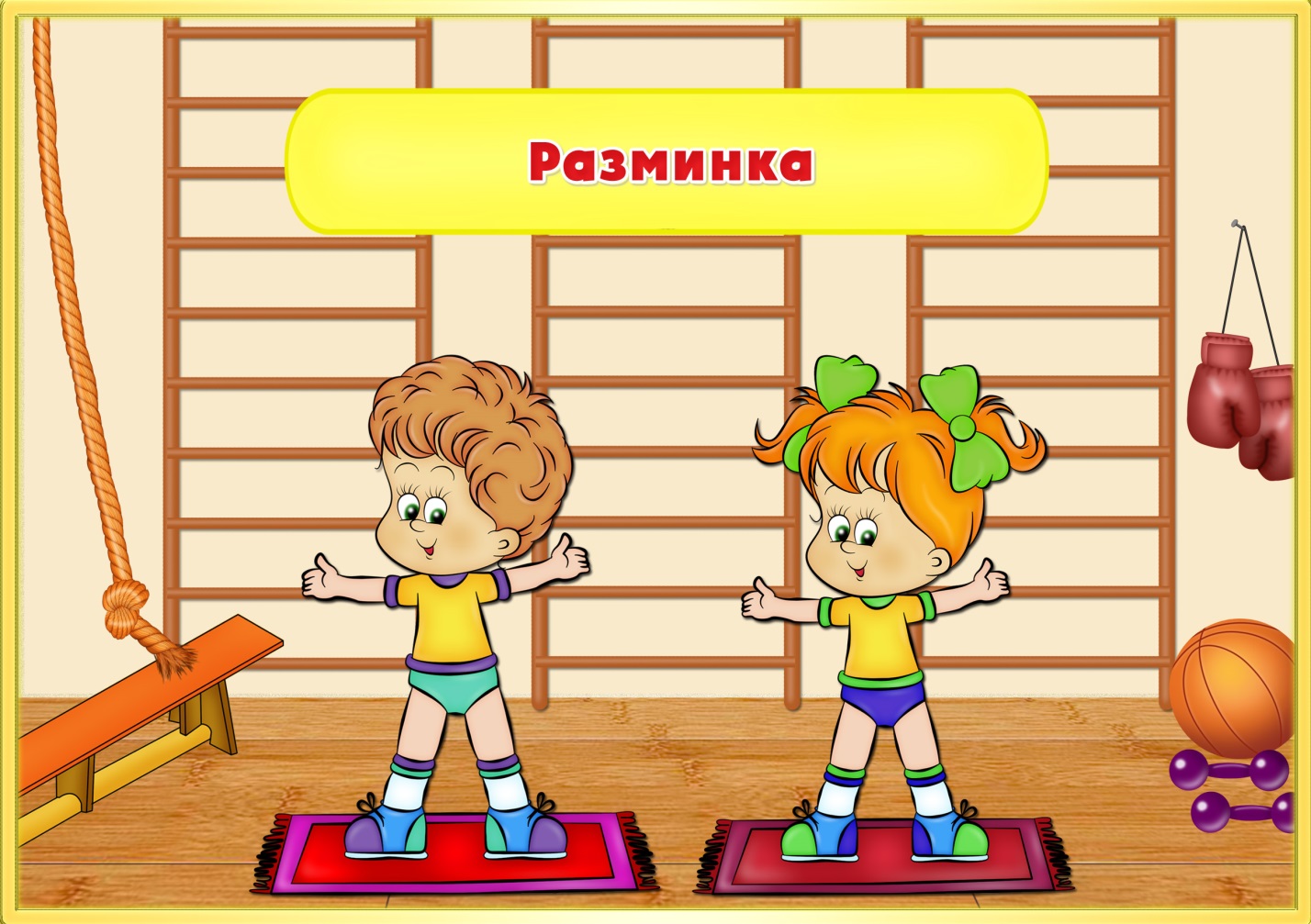  Здоровый образ жизни  детейСвой дар – здоровье нужно беречь и всеми доступными средствами укреплять его с раннего детства.Ведение здорового образа жизни поможет детям, своевременно и гармонично развиваться и сохранить здоровье. Если Вы желаете своему ребёнку расти сильным и здоровым, то следует прислушаться к следующим правилам, которые помогут вашему малышу вести здоровый образ жизни.Придерживаясь этих простых рекомендаций, можно избавиться от многих проблем, касающихся здоровья.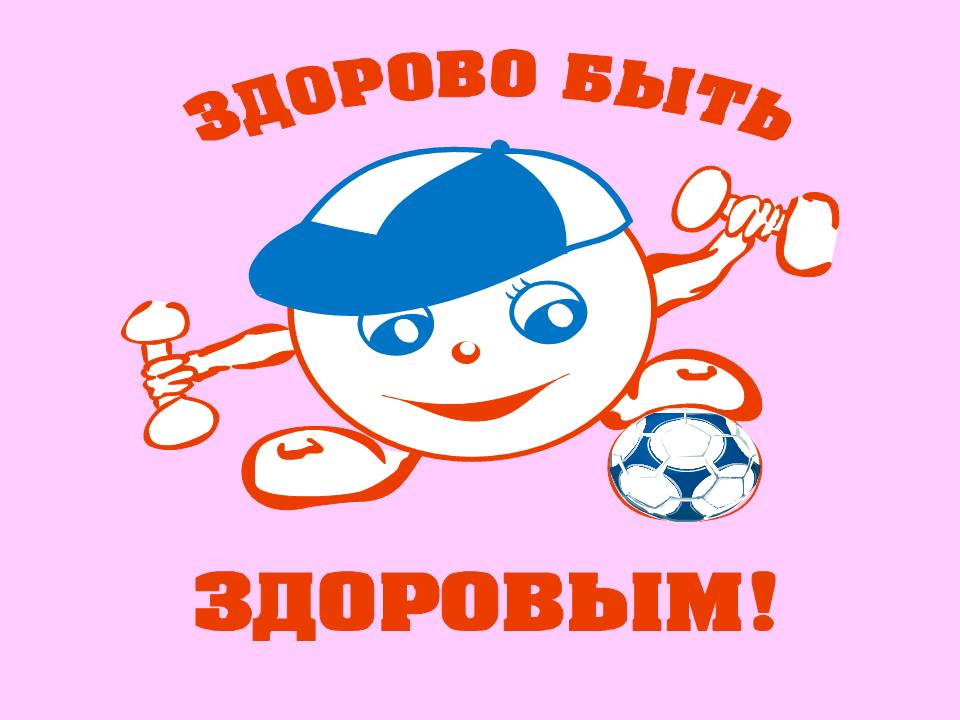 Основные факторы здорового образа жизни детей Много свежести и воздуха!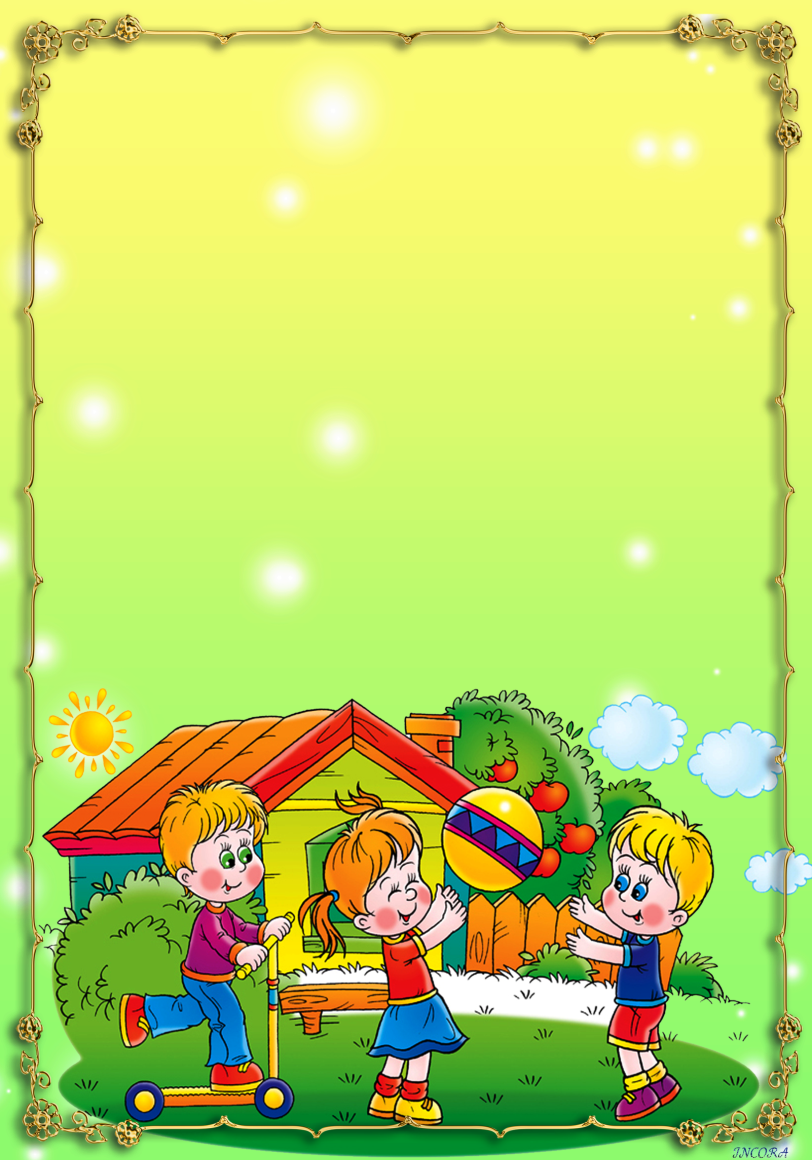 Как можно дольше нужно бывать на свежем воздухе. В любую погоду максимальное количество времени нужно уделять прогулкам на улице. Гулять лучше по озеленённым паркам и скверам, избегая загазованных улиц. Как можно чаще нужно проветривать помещение, в котором живёте, а домашние цветы способны профильтровать и очистить воздух в помещении.Исследования показали, что чем холоднее воздух в помещении, где живёт человек, тем крепче и здоровее его организм.Температура +18 - +20° наиболее оптимальна, но можно попробовать и более прохладный режим.Лучше не использовать для уборки пылесосы старой конструкции, так как для иммунитета это может быть вредно - ведь такой пылесос, много раз прогоняя воздух через себя, подбирает лишь крупный и не слишком опасный для дыхательных органов мусор.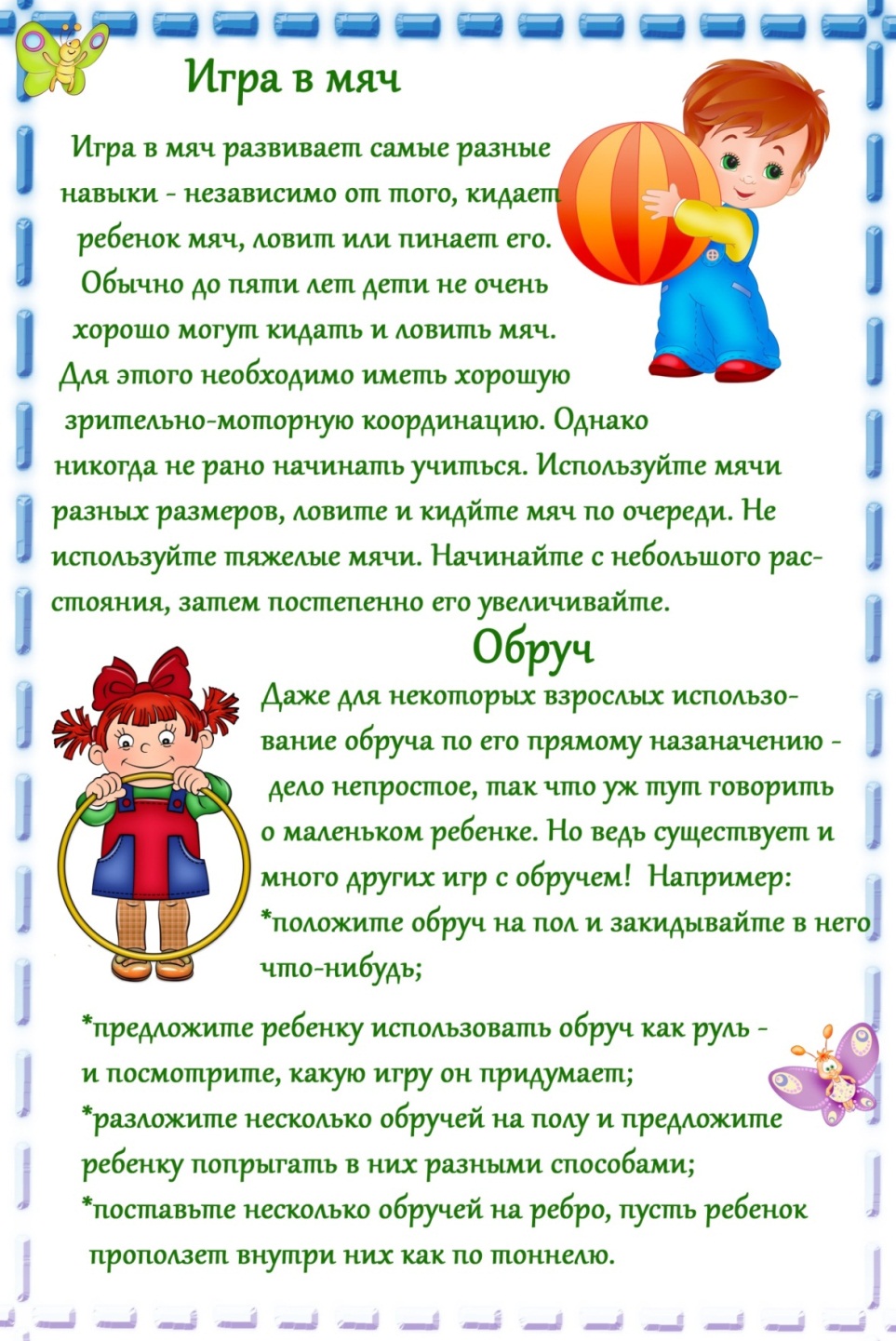 Жизнь в движении!Двигательную активность ребёнку нужно максимально обеспечить главным образом во время прогулки. Ребёнок может больше двигаться: залезать на горки и турники, ползать по расстеленному одеялу, ходить. Спорт – это источник крепкого здоровья и правильного развития ребёнка, ведь занятия положительно влияют как на его физическое, так и на эмоциональное состояние. Спорт также является, неотьемлемой частью здорового образа жизни детей. Отдавать ребёнка в какую-либо секцию лучше в возрасте от шести лет, когда он уже понимает, нравятся ему эти занятия или нет.Важно правильно выбрать спортивную секцию для ребёнка, ведь то, чем он занимается, должно быть интересно и полезно. К примеру, занятия танцами и гимнастикой развивают все группы мышц, координацию, гибкость, растяжку. Катание на коньках улучшает сопротивляемость организма и хорошо подойдёт для детей с заболеваниями бронхов и лёгких. Занятия водным видом спорта развивают дыхательную систему, укрепляют нервную систему и закаляют ребёнка. Лыжный спорт подойдёт детям, которые часто простужаются, ведь он развивает силу, координацию и выносливость, улучшает работу сердца и сосудов, тренируют все группы мышц. Боевые искусства научат постоять за себя, закалят характер и сделают ребёнка психологически сильнее.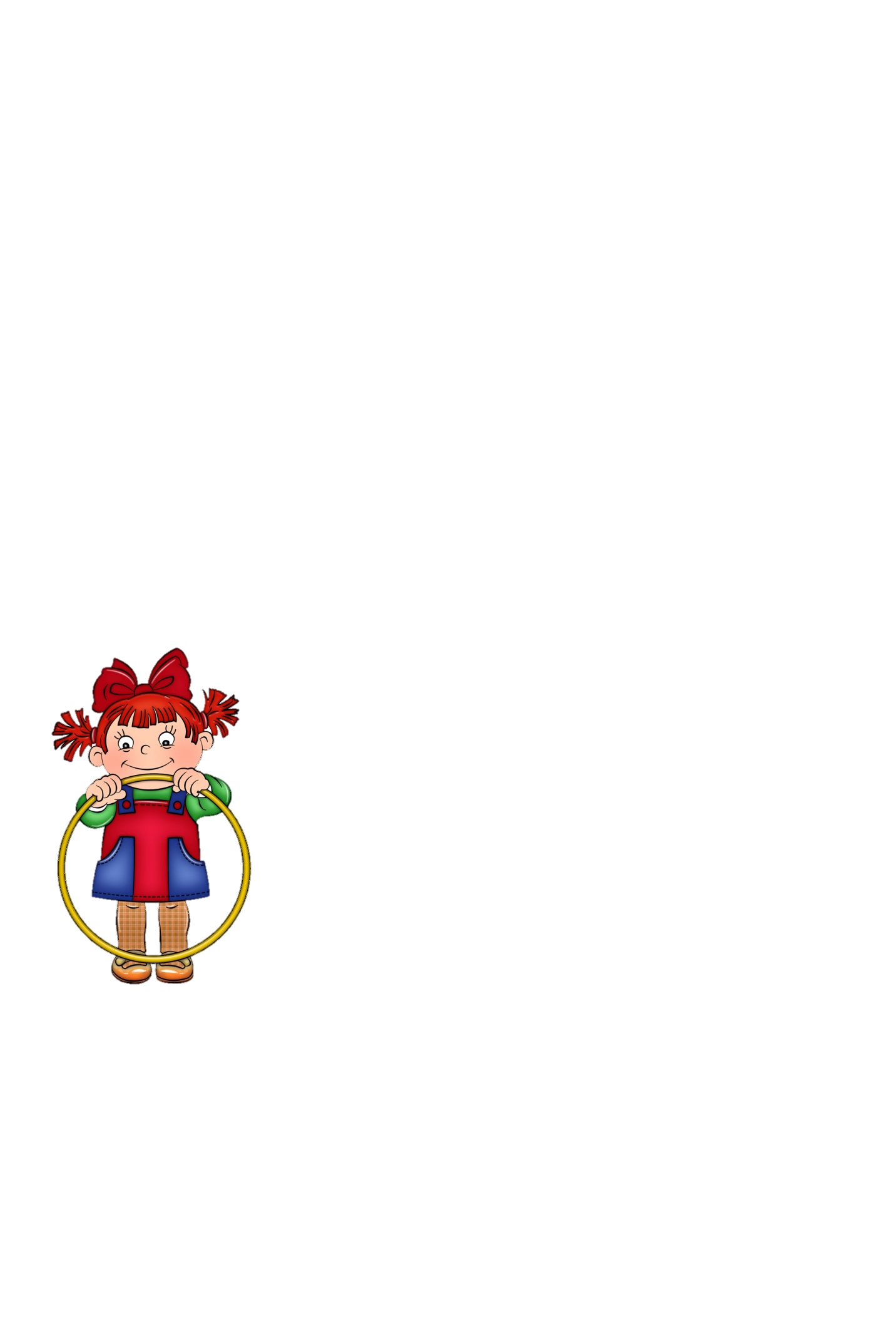 Меньше одежды для ребёнкаПерегрев гораздо опаснее, чем переохлаждение, поэтому чрезмерного укутывания лучше избегать.На ребёнке должно быть такое же количество слоёв одежды, как на взрослом человеке, а если есть сомнения, можно добавить ещё один слой – этот простой принцип нужно взять себе на вооружение. Дети дышат кожей, поэтому многие малыши сами стараются стащить с себя одежду, едва этому научившись. Как только малыш начинает ходить, врачи-ортопеды советуют ему первое время носить ортопедические ботинки с твёрдой подошвой, чтобы правильно формировалась стопа. Но если стопа уже сформирована, то хождение босиком по полу нужно всячески поощрять. Обувь и одежду лучше приобретать из натуральных тканей – льна, шерсти, кожи, хлопка и био-хлопка, ведь такие ткани позволяют дышать коже. Натуральная одежда согревает в холод и охлаждает в жару.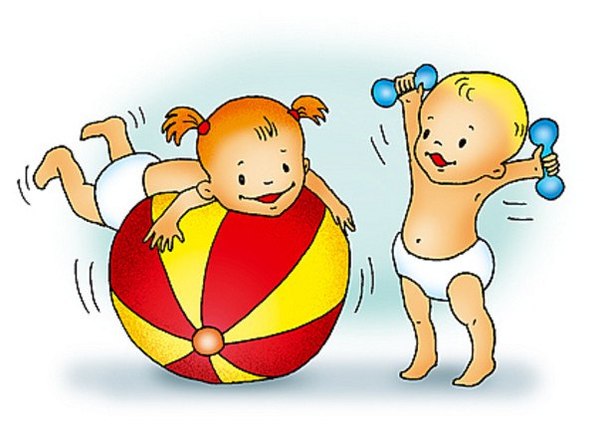 Закаливание ребёнкаЗакаливание укрепить иммунитет и повысить устойчивость организма к перепаду температур поможет закаливание водой. Это положительно повлияет на работу всех внутренних органов, сердечно-сосудистой и нервной системы, повысит сопротивляемость кожи ребёнка к инфекциям. Обливания, обтирания и душ – самые распространённые виды закаливания в домашних условиях. Температура воды в начале закаливания должна быть не ниже 34-35 градусов и через 6 – 7 дней регулярных процедур температуру можно снизить на 2 градуса, постепенно доведя её до 22 – 24 градусов. Купание в открытых водоёмах – также полезный вид закаливания. А в тёплый солнечный день можно просто поплескаться в тазике с водой, поиграть с игрушками и корабликами. Наиболее безопасный вид закаливания – это закаливание воздухом.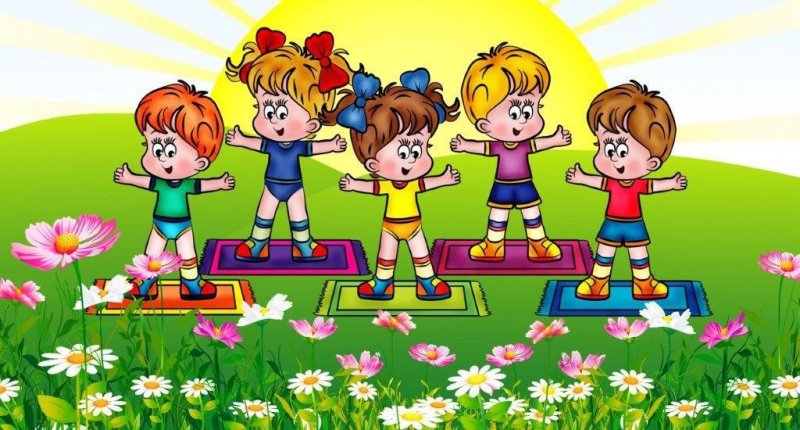 При закаливании важно соблюдать в помещении температурный режим и как можно чаще проветривать комнаты. Не стоит забывать о прогулках. На улице ребёнок должен находиться не менее двух часов в день в холодное время года и неограниченное количество времени в летний период. Основные принципы закаливания – это систематичность, а также постепенное последовательное увеличение дозировки закаливающих процедур.Семья – это пространство любви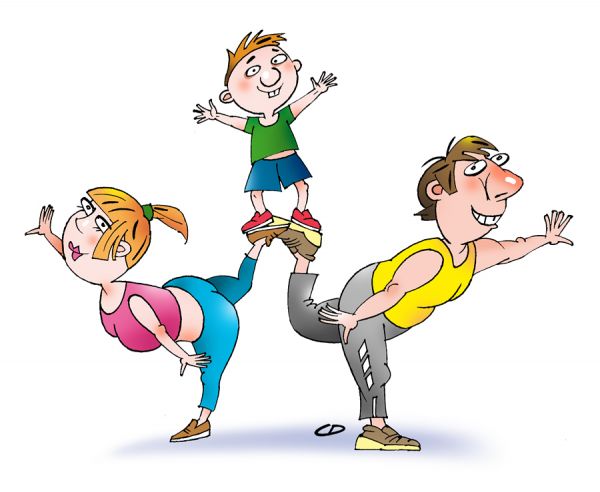 Царящая в семье психологическая атмосфера влияет не только на эмоциональное состояние, но и на здоровье ребёнка в целом.Отрицательные эмоции, которые постоянно переживает ребёнок, обязательно приведут его стрессу, а затем – к болезням. Наука психосоматика нам убедительно доказывает, что основными причинами многих заболеваний являются многочисленные стрессы, неурядицы в семье и переутомление. Нужно окружить ребёнка любовью, одобрением и пониманием, ведь они как солнечный свет и воздух требуются для здоровья маленького человечка. Как говорится, здоровый дух в здоровом теле. И наоборот: здоровое тело обеспечит здоровый дух. Укрепляйте дух вашего малыша добрыми словами, ласками, уютом и теплом. Положительные эмоции, мысли и смехЕсли постоянно думать и говорить о том, что ребёнок часто болеет и не здоров, то можно, оказывается, притянуть к себе неприятности. Если даже это и так, относиться к этому нужно непринуждённо и спокойно. Наш мозг, который заставляет нас дышать, также может отдавать команды и нашей иммунной системе. Поэтому направлять силу мыслей лучше на благо малыша. Нужно стремиться почаще произносить позитивно заряженные фразы: «Я и мой малыш совершенно здоровы!Наш иммунитет крепкий», - или что-то в этом роде, то, что на ваш взгляд, вам больше всего подходит. К этому можно отнестись с сарказмом и недоверием, однако существуют реальные исследования и исторические факты, неоднократно подтверждающие эффективность данного метода.Счастливый смех и радостные эмоции оказывают положительное воздействие на гормональный фон организма и укрепляют иммунитет человека.Ведите здоровый образ жизни, чаще смейтесь, смешите своего ребёнка и веселитесь всей семьёй!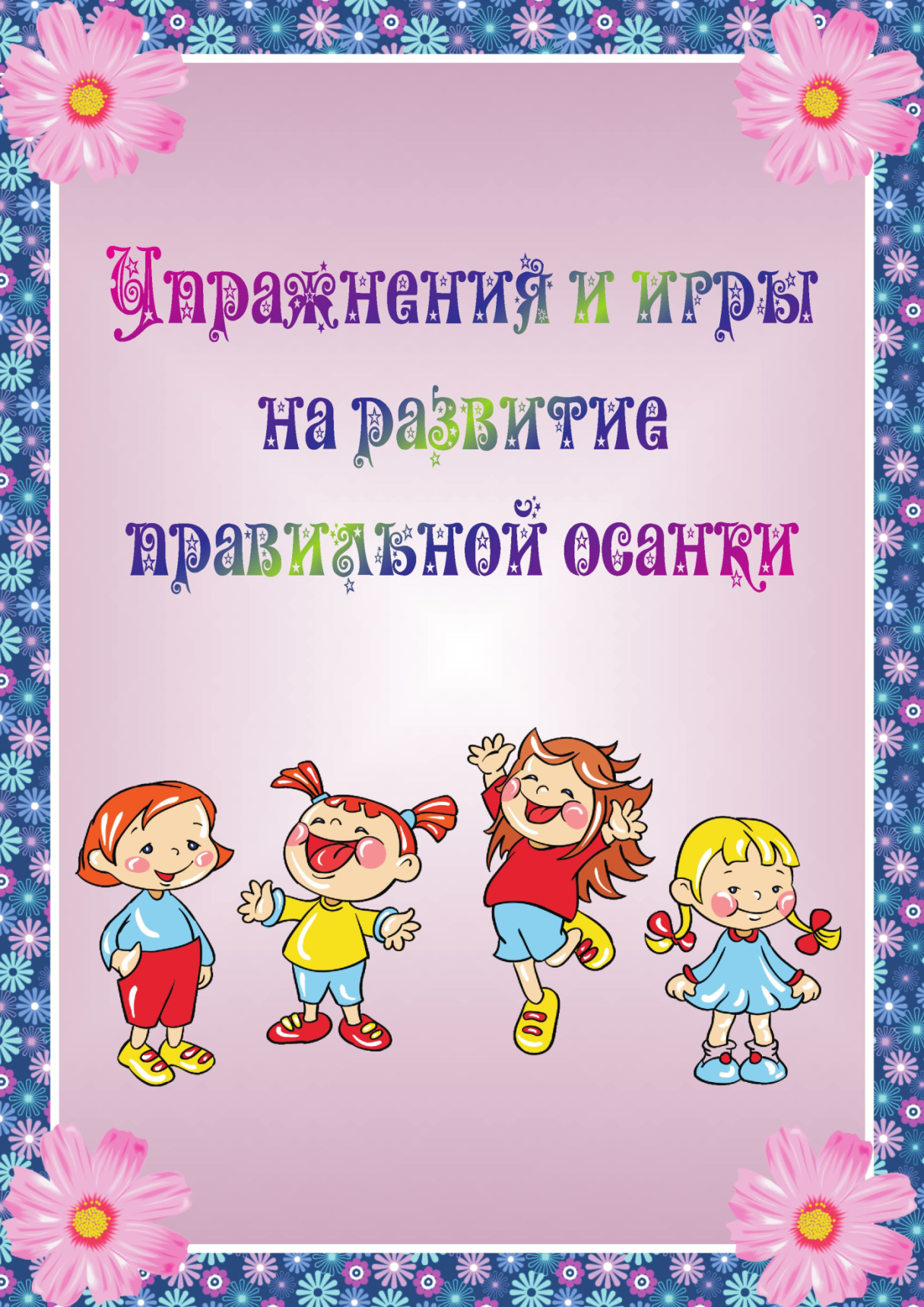 